Sveiki, Jau pradėsime ruoštis Kalėdoms, taigi siūlau nupiešti piešinuką Šv. Kalėdų ar žiemos tema.Mums reikės: popieriaus lapų, pieštukų, trintukų, drožtukų, teptukų, akvarelės, paletės, indelių vandeniui, vaškinių kreidelių, flomasterių, spalvotų pieštukų.1. Popieriaus lape 10 x 15 cm (A6 formatas) nupiešiame Šv. Kalėdas (pvz. eglutę, snaigę, eglutės žaisliuką, besmegenį, Kalėdų senelį, dovanas po eglute, papuoštą kambarį ir t.t.).2. Viską dailiai ir tvarkingai nuspalviname.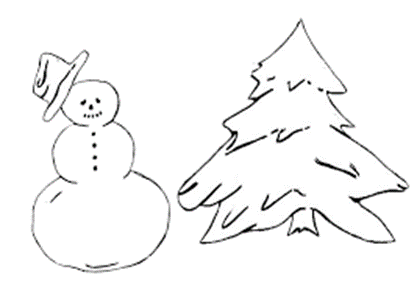 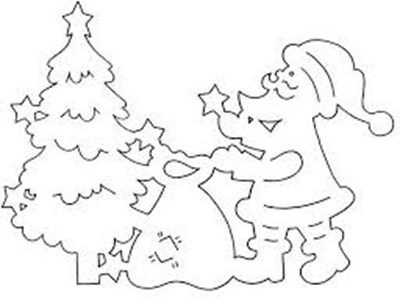 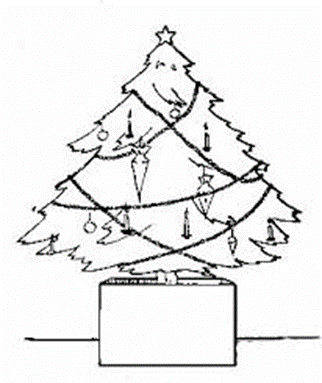 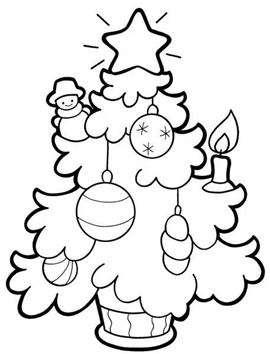 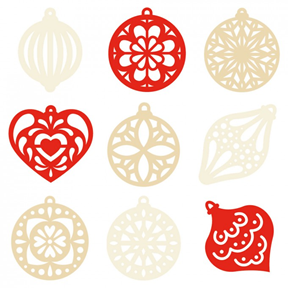 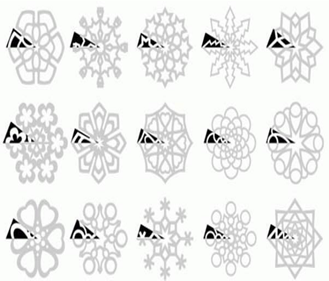 